 Projekt - Poprawa jakości środowiska w miastach na terenie Związku Miast i Gmin Dorzecza Parsęty” w ramach działania 2.5 Poprawa jakości środowiska miejskiego, oś priorytetowa II – Ochrona środowiska, w tym adaptacja do zmian klimatu - Programu Operacyjnego Infrastruktura i Środowisko 2014 – 2020” – Rozwój terenów zielonych w mieście Szczecinku Strefa Aktywnego Wypoczynku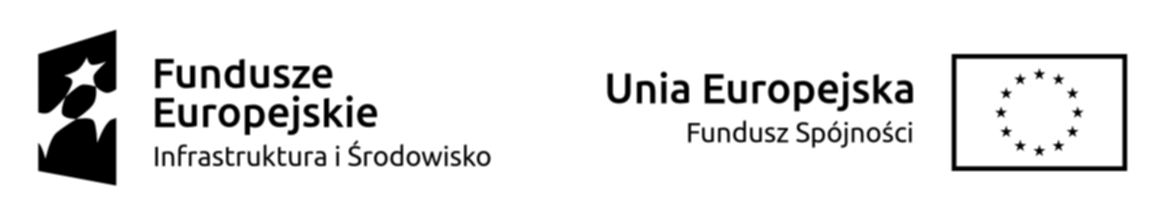 .............................miejscowość, data............................................../nazwa i adres Wykonawcy//telefon, fax//regon, NIP/Miasto SzczecinekPl. Wolności 1378-400 Szczecinekdotyczy: „„Projektu - Poprawa jakości środowiska w miastach na terenie Związku Miast i Gmin Dorzecza Parsęty” w ramach działania 2.5 Poprawa jakości środowiska miejskiego, oś priorytetowa II – Ochrona środowiska, w tym adaptacja do zmian klimatu - Programu Operacyjnego Infrastruktura i Środowisko 2014 – 2020” – Rozwój terenów zielonych w mieście Szczecinku Strefa Aktywnego WypoczynkuINFORMACJA WYKONAWCYO PRZYNALEŻNOŚCI DO GRUPY KAPITAŁOWEJ, O KTÓREJ MOWA W ART. 24 UST. 1 PKT 23 PZPNiniejszym informuję, że:  (*niepotrzebne skreślić)* a) nie należę do tej samej grupy kapitałowej, co inni wykonawcy, którzy w tym postępowaniu złożyli oferty,* b) należę do tej samej grupy kapitałowej, co inni wykonawcy, którzy w tym postępowaniu złożyli oferty, i przedstawiam/nie przedstawiam* następujące dowody, że powiazania                        z innymi wykonawcami nie prowadzą do zakłócenia konkurencji w postępowaniu o udzielenie zamówienia. Poniżej przedstawiam listę podmiotów należących do tej samej grupy kapitałowej 
w rozumieniu ustawy z dnia 16 lutego 2007 r. o ochronie konkurencji i konsumentów 
(Dz. U. z 2017 r., poz.229, z póź. zm.)LISTA PODMIOTÓW:1. ..................................................	2. ..................................................3. ..................................................4. ..................................................5. ..................................................itd.............................................................Imię i nazwisko oraz podpis osobyupoważnionej do składania oświadczeńw imieniu Wykonawcy